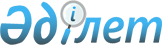 Талдықорған қаласы әкімдігінің 2017 жылғы 14 ақпандағы "Талдықорған қаласы бойынша мектепке дейінгі тәрбие мен оқытуға мемлекеттік білім беру тапсырысын, жан басына шаққандағы қаржыландыру және ата-ананың ақы төлеу мөлшерін бекіту туралы" № 39 қаулысына өзгеріс енгізу туралы
					
			Күшін жойған
			
			
		
					Алматы облысы Талдықорған қаласы әкімдігінің 2017 жылғы 16 қазандағы № 588 қаулысы. Алматы облысы Әділет департаментінде 2017 жылы 8 қарашада 4359 болып тіркелді. Күші жойылды - Алматы облысы Талдықорған қаласы әкімдігінің 2018 жылғы 26 наурыздағы № 168 қаулысымен
      Ескерту. Күші жойылды - Алматы облысы Талдықорған қаласы әкімдігінің 26.03.2018 № 168 қаулысымен (алғашқы ресми жарияланған күннен кейін күнтізбелік он күн өткен соң қолданысқа енгізіледі).
      "Құқықтық актілер туралы" 2016 жылғы 6 сәуірдегі Қазақстан Республикасының Заңының 65 - бабы 3 - тармағына сәйкес қала әкімдігі ҚАУЛЫ ЕТЕДІ:
      1.Талдықорған қаласы әкімдігінің "Талдықорған қаласы бойынша мектепке дейінгі тәрбие мен оқытуға мемлекеттік білім беру тапсырысын, жан басына шаққандағы қаржыландыру және ата-ананың ақы төлеу мөлшерін бекіту туралы" 2017 жылғы 14 ақпандағы № 39 (Нормативтік құқықтық актілерді мемлекеттік тіркеу тізілімінде № 4102  тіркелген, "Талдықорған" газетінде 2017 жылғы 20 ақпанында жарияланған) қаулысына келесі өзгеріс енгізілсін:
      Көрсетілген қаулымен бекітілген қосымша осы қаулының қосымшасына сәйкес жаңа редакцияда баяндалсын.
      2. Осы қаулының орындалуын бақылау қала әкінінің орынбасары М. Көлбаевқа жүктелсін.
      3. Осы қаулы әділет органында мемлекеттік тіркелген күннен бастап күшіне енеді және алғашқы ресми жарияланған күнінен кейін күнтізбелік он күн өткен соң қолданысқа енгізіледі. Талдықорған қаласы бойынша мектепке дейінгі тәрбие мен оқытуға мемлекеттік білім беру тапсырысы, жан басына шаққандағы қаржыландыру және ата-ананың ақы төлеу мөлшері
      Ескертпе:
      1) Мемлекеттік коммуналдық қазыналық кәсіпорындарының ұйымдық-құқықтық нысанында құрылған мемлекеттік мектепке дейінгі ұйымдарда баланы күтіп-бағу үшін ата-аналардан немесе заңды өкілдерден алынатын ай сайынғы төлемақы мөлшері баланың жасына қарамастан тамақтануға кететін шығынның 100 пайызын құрайды және оны құрылтайшы белгілейді. 
      2) Жеке меншік мектепке дейінгі ұйымдарда ата-аналардан немесезаңды өкілдерден төлемақы алу тәртібін мектепке дейінгі ұйымның құрылтайшысы белгілейді.
					© 2012. Қазақстан Республикасы Әділет министрлігінің «Қазақстан Республикасының Заңнама және құқықтық ақпарат институты» ШЖҚ РМК
				
      Қала әкімінің 

      міндетін атқарушы

М. Көлбаев
Талдықорған қаласы әкімдігінің 2017 жылғы "16" қазандағы № 588 қаулысымен бекітілген қосымша
№р/с
Мектепке дейінгі тәрбие мен оқыту ұйымдарынының атауы
Мектепке дейінгі тәрбие мен оқыту ұйымдарындағы тәрбиеленушілер саны
Мектепке дейінгі тәрбие мен оқыту ұйымдарындағы жан басына шаққанда бір айдағы қаржыландырудың мөлшері (тенге)
Мектепке дейінгі тәрбие мен оқыту ұйымдарындағы ата-аналардың бір айдағы төлемақы мөлшері (тенге)
Мектепке дейінгі тәрбие мен оқыту ұйымдарындағы ата-аналардың бір айдағы төлемақы мөлшері (тенге)
№р/с
Мектепке дейінгі тәрбие мен оқыту ұйымдарынының атауы
Мектепке дейінгі тәрбие мен оқыту ұйымдарындағы тәрбиеленушілер саны
Мектепке дейінгі тәрбие мен оқыту ұйымдарындағы жан басына шаққанда бір айдағы қаржыландырудың мөлшері (тенге)
3 жасқа дейін
3 жастан 7 жасқа дейін
1
"Талдықорган қаласының құрама үлгідегі № 2 ясли-бақшасы" мемлекеттік коммуналдық қазыналық кәсіпорны
140
25008
10200
11000
2
"Талдықорған қаласының білім бөлімі" мемлекеттік мекемесінің "№ 7 ясли-бақшасы" мемлекеттік коммуналдық қазыналық кәсіпорны
280
27850
10200
11000
3
"Талдықорған қаласының білім бөлімі" мемлекеттік мекемесінің № 8 "Күншуақ" бөбекжай-балабақшасы" мемлекеттік коммуналдық қазыналық кәсіпорны
320
28389
10200
11000
4
"Талдықорған қаласының білім бөлімі" мемлекеттік мекемесінің "№ 10 балабақшасы" мемлекеттік коммуналдық қазыналық кәсіпорны
60
31732
10200
11000
5
"Талдықорған қаласының білім бөлімі" мемлекеттік мекемесінің "№ 11 "Құлыншақ" аралас бөбекжай-бақшасы" мемлекеттік коммуналдық қазыналық кәсіпорны
300
28576
10200
11000
6
"Талдықорған қаласының білім бөлімі" мемлекеттік мекемесінің "№12 "Бәйтерек" бөбекжай" мемлекеттік коммуналдық қазыналық кәсіпорны
150
31922
10200
11000
7
"Талдықорған қаласының білім бөлімі" мемлекеттік мекемесінің "№ 13 "Құралай" құрама үлгідегі бөбекжай" мемлекеттік коммуналдық қазыналық кәсіпорны
140
24653
10200
11000
8
"Талдықорған қаласының білім бөлімі" мемлекеттік мекемесінің "№ 14 "Айбөбек" бөбекжай-бақшасы мемлекеттік коммуналдық қазыналық кәсіпорны
320
24058
10200
11000
9
"Талдықорған қаласының білім бөлімі" мемлекеттік мекемесінің "№ 15 "Айгөлек" бөбекжай-бақшасы" мемлекеттік коммуналдық қазыналық кәсіпорны
280
21676
10200
11000
10
"Талдықорған қаласының білім бөлімі" мемлекеттік мекемесінің "А. С. Макаренко атындағы № 6 орта мектебі мектепке дейінгі шағын орталығымен" коммуналдық мемлекеттік мекемесі
50
17139
-
11000
11
"Талдықорған қаласының білім бөлімі" мемлекеттік мекемесінің "Мектепке дейінгі шағын орталығы бар № 9 орта мектеп" коммуналдық мемлекеттік мекемесі
25
13529
-
11000
12
"Талдықорған қаласының білім бөлімі" мемлекеттік мекемесінің "М. Жұмабаев атындағы № 19 орта мектеп-гимназиясы мектепке дейінгі шағын орталығымен" коммуналдық мемлекеттік мекемесі 
25
16598
-
11000
13
"Талдықорған қаласының білім бөлімі" мемлекеттік мекемесінің "Еңбек ауылындағы мектепке дейінгі шағын орталығы бар № 22 орта мектеп" коммуналдық мемлекеттік мекемесі
80
14131
-
11000
14
"Талдықорған қаласының білім бөлімі" мемлекеттік мекемесінің "Мойнақ ауылындағы мектепке дейінгі шағын орталығы бар № 23 орта мектеп" коммуналдық мемлекеттік мекемесі
25
15814
-
11000
15
"Талдықорған қаласының білім бөлімі" мемлекеттік мекемесінің "№ 25 орта мектебі мектепке дейінгі шағын орталығымен" коммуналдық мемлекеттік мекемесі
75
13756
-
11000
16
"Талдықорған қаласының білім бөлімі" мемлекеттік мекемесінің "Еркін ауылдық округіндегі мектепке дейінгі шағын орталығы бар № 26 орта мектеп" коммуналдық мемлекеттік мекемесі 
125
15101
-
11000
17
"Талдықорған қаласының білім бөлімі" мемлекеттік мекемесінің "Өтенай ауылындағы мектепке дейінгі шағын орталығы бар № 21 орта мектеп" коммуналдық мемлекеттік мекемесі 
50
2301
-
11000
18
"НАК" жауапкершілігі шектеулі серіктестігі 
150
21989
-
21000
19
"Алтын Ар Ай" бала бақшасы" Жеке білім мекемесі
25
40049
-
15000
20
"Балапан Сабрина" жауапкершілігі шектеулі серіктестігі 
150
20572
-
19000
21
"Жетісу балдырғаны" жауапкершілігі шектеулі серіктестігі 
25
39195
-
13000
22
"Мейір" бала бақшасының жекеменшік білім мекемесі
15
73525
-
 18000
23
"Басқару негіздерінің мектебі" мемлекеттік емес мекемесі
150
21927
-
 17000
24
"Асми" Бала бақшасы" Жеке білім беру мекемесі
200
18857
-
18000
25
"New Format" жауапкершілігі шектеулі серіктестігі 
310
22297
-
15000
26
Жеке кәсіпкер "Аманбаева" 
150
18866
-
20000
27
"Немерелер" Бала бақшасы Жекеменшік білім мекемесі
45
28137
-
15000
28
Жеке кәсіпкер "Айым" жекеменшік балабақшасы"
25
39907
-
15000
29
"Тұмар" Бала бақшасы" жеке білім беру мекемесі
45
32383
-
15000
30
Жеке кәсіпкер "Темергалиева" 
40
29420
-
18000
31
Жеке кәсіпкер "Ахметова" 
40
32225
-
18000
32
"Балалар әлемі" балабақшасы" мекемесі 
100
24650
-
16000
33
Жекеменшік Мектепке дейіңгі Білім беру Мекемесі "INTELLECiTy" балабақшасы
100
22350
-
20000
34
Жеке кәсіпкер "Диара" балабақша мекемесі әртүрлі жастағы топтарымен"
90
21905
-
18000
35
"Медина"бала бақшасы" мекемесі 
50
30229
-
15000
36
Жеке кәсіпкер "Балажан" логопедиялық аралас балабақша мекемесі
40
32799
-
18000
37
"Бала бақшасы "Арлен" жауапкершілігі шектеулі серіктестігі 
93
22685
-
19000
38
Жеке кәсіпкер "Маулен" балабақша мекеме" 
18
48478
-
18000
39
"ЖШС "Мекеме "Жас-Ұлан" бөбекжай-балабақшасы" жауапкершілігі шектеулі серіктестігі
245
18234
-
13000
40
"Амандық" Бала бақшасы" Жеке білім беру мекемесі
45
34630
-
15000
41
"Кәтия апа балабақшасы" жауапкершілігі шектеулі серіктестігі 
100
20685
-
15000
42
"Ясли-сад НурГазиз" жауапкершілігі шектеулі серіктестігі 
30
37556
-
15000
43
Шаруа қожалық "АХМЕТОВА" және мектепке дейіңгі мекеме "НҰР-АЙ""
40
33167
-
15000
44
"BALABALA (БАЛАБАЛА) балабақшасы" жауапкершілігі шектеулі серіктестігі 
80
28629
-
18000
45
Жеке кәсіпкер "Әдемі" Балабақшасы мектепке дейіңгі мекеме"
17
64681
-
13000
46
Жеке кәсіпкер "Какаду"мектепке дейінгі мекеме"
15
59959
-
22000
47
 Жеке кәсіпкер "Аниса" балабақшасы"
50
31528
-
18000
48
Жеке кәсіпкер"НурГазиз-2" балабақша"
30
37558
-
 15000
49
"Ақ Шапағат" Бала бақшасы" Жеке меншік білім мекемесі
15
72221
-
18000
50
Жеке кәсіпкер "Іңкәр" балабақшасы
50
27062
-
18000